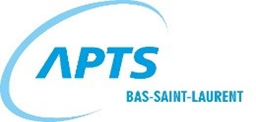 Formulaire de mise en candidatureÉlections 2024 APTS - Bas St-LaurentVeuillez faire parvenir votre formulaire dûment complété, à Simon Dubé, président d’élection par courriel à l’adresse suivante : sdube@aptsq.com au plus tard le 19 mai 2024 à 17h. Un accusé réception sera envoyé aux personnes candidates. Nous vous invitons à nous faire parvenir, à la même adresse courriel, votre lettre de présentation si désirée, en format 8 ½ x 11. Elle sera diffusée par courriel et sur notre page Facebook à l’échéance de la période de mise en candidature.Nom de la personne candidate :Titre d’emploi : Port d’attache : Téléphone :Courriel :Postes exécutif localPostes exécutif localCandidat-e au poste de :Élection aux années paires PrésidenceÉlection à l’AGA de mai 2024 – mandat de 2 ans Secrétaire-Trésoriè.reÉlection à l’AGA de mai 2024 – mandat de 2 ans Directeur.trice Mobilisation et action socio-politiqueÉlection à l’AGA de mai 2024 – mandat de 2 ansDirecteur.trice Communication et éducation syndicaleÉlection à l’AGA de mai 2024 – mandat de 1 an (Nouveau mandat) Directeur.trice Relations de travailÉlection à l’AGA de mai 2024 – mandat de 1 an (Nomination en cours de mandat)Postes de personne déléguée localePostes de personne déléguée localeCandidat-e au poste de :Élection aux années paires Délégué-e   SSTÉlection à l’AGA de mai 2024 – mandat de 2 ans Délégué-e   RT OuestÉlection par secteur mai 2024 – mandat de 2 ans Délégué-e  Rivière-du-Loup 1Élection par secteur mai 2024 – mandat de 2 ans Délégué-e  Rivière-du-Loup 2Élection par secteur mai 2024 – mandat de 1 an(Nomination en cours de mandat) Délégué-e TémiscouataÉlection par secteur mai 2024 – mandat de 2 ans Délégué-e   Rimouski 1Élection par secteur mai 2024 – mandat de 1 an(Vacant depuis les élections de 2023) Délégué-e   Rimouski 2Élection par secteur mai 2024 – mandat de 2 ans Délégué-e   Rimouski 3Élection par secteur mai 2024 – mandat de 1 an (Vacant depuis les élections de 2023) Délégué-e MitisÉlection par secteur mai 2024 – mandat de 1 an (Vacant depuis les élections de 2023) Délégué-e MatapédiaÉlection par secteur mai 2024 – mandat de 2 ans Délégué-e   DPPJÉlection par secteur mai 2024 – mandat de 1 an(Nomination en cours de mandat) Délégué-e   DITSADPÉlection par secteur mai 2024 – mandat de 2 ans Délégué-e   SAPAÉlection par secteur mai 2024 – mandat de 2 ans  Délégué-e   DPSPC et DSLÉlection par secteur mai 2024 – mandat de 1 an(Nomination en cours de mandat) Délégué-e OPTILABÉlection par scPostes au comité local d’action sociopolitiquePostes au comité local d’action sociopolitiqueCandidat (e) au poste de :Durée du mandat Féminisme intersectionnelÉlection à l’AGA de mai 2024 – mandat de 1 an Diversité sexuelle et de genreÉlection à l’AGA de mai 2024 – mandat de 1 an Antiracisme, justice sociale et solidaritéÉlection à l’AGA de mai 2024 – mandat de 1 an Défense de l’environnementÉlection à l’AGA de mai 2024 – mandat de 1 anPostes de vérificateur-trice internePostes de vérificateur-trice interneCandidat (e) au poste de :Durée du mandat Vérificateur-trice interne (2)Élection à l’AGA de mai 2024 – mandat de 1 an Substitut vérificateur-trice interneÉlection à l’AGA de mai 2024 – mandat de 1 anSignature : 